План самостоятельной работы обучающихся в период самоизоляции тренера-преподавателя по спортивному ориентированию Дубининой Г.В.Общая физическая подготовка ориентировщиков.(разработано несколько комплексов упражнений для физической подготовки . Комплексы упражнений разосланы в беседе вконтакте).Перед общей физической подготовкой  стоят следующие задачи:Разностороннее физическое развитие спортсменов.Развитие физических качеств (силы, выносливости, скорости, гибкости и ловкости).Увеличение функциональных возможностей.Укрепления здоровья.Увеличение спортивной работоспособности.Стимулирование процессов восстановления.Расширение объема двигательных навыков.Общая физическая подготовка скалолазов должна быть направлена на высокое развитие всех основных физических качеств. Специальная физическая подготовка  (разработано несколько комплексов упражнений для специальной физической подготовки)Занятия специальной физической подготовкой способствуют развитию специальных качеств спортсмена, быстрейшему и лучшему освоению и овладению отдельными техническими приемами, быстрому достижению спортивной формы. Средствами специальной физической подготовки в большей степени можно развивать какое-то определенное качество, необходимое ориентировщику. К примеру: силу отдельных мышечных групп,  быстроту движений, прыгучесть, скорость двигательной реакции, подвижность в суставах в необходимых направлениях и с необходимой амплитудой и др Для этого чаще всего используются специальные упражнения, сходные по структуре и характеру выполнения с тем или иным техническим приемом или его отдельными элементами. Наиболее эффективны специальные физические упражнения, направленные в больше степени на овладение отдельными техническими приемами. Использование данных упражнений вместе с совершенствованием и изучением технических приемов попутно сопутствует развитию специальных физических качеств.	3.Теоретическая подготовка . Тесты, опубликованные на сайте ДЮЦ «Азимут» в методических материалах 1-50 (задания посылаю в беседе вконтакте) Ответы посылаются в виде фотографий.Приложения в Google Play – Спортивное ориентированиеplay.google.comТесты-по-спортивному-ориентированию.pdf19.4 МБ Разминка. Комплекс упражнений (3 подхода, состоящих из не более 5 упражнений по 20 сек). Растяжка (Заминка).Ходьба на носках с поднятыми вверх рукамиХодьба на пятках, руки на поясеХодьба на внешней стороне стопыХодьба на внутренней стороне стопыПерекат с носка на пятку и с пятки на носокВращение рук в кистевом, локтевом и плечевом суставеРуки за голову, поворот туловища вправо-влево на каждый шагНа каждый шаг наклон к ногеСпортивная ходьбаБег на месте с высоким подниманием бедраБег на месте с захлестом голеней назадБег на месте с подскоком с ноги на ногуВосстановление дыхания, шагомУпражнения на местеПримерные комплексы упражнений:https://yandex.ru/video/preview/?filmId=12522393117366943505&text=шишонин https://zdorovo3.ru/gimnastika-shishonina-dlya-shei/ Комплекс упражнений № 1 по ОФП .До выполнения комплекса нужно «разогреть» мышцы (общеразвивающие упражнения).1. И.П. (исходное положение) – упор, стоя на коленях.Отжимание от пола, стараясь грудью коснуться пола – 10 -15 раз(не прогибать туловище в поясничном отделе позвоночника, держать прямо).2. И. П. – основная стойка, ноги на ширине плеч. В руках гантели – 1-1,5 кг. или самодельные гантели (пластиковые бутылки, наполненные песком до необходимого веса).На раз – отвести руки в стороны;На два – вернуться в и.п. (до 20 раз)3. И.П. – о.с., ноги на ширине плеч.На раз – руки вперёд;На два – руки вверх;На три – руки в сторону;На четыре – и.п. (до 20 раз)4. И.П. – упор, сидя сзади.Наклон к правой ноге, к средине, к левой ноге – по 15-20 раз.5. И.П. – упор, сидя сзади.Поднимание прямых ног в угол – до 20 раз.6. И.П. – лечь на пол, руки вдоль туловища.Поднимание и опускание прямых ног - 10-15 раз (таз не отрывать от пола).7. И.П. лёжа на коврике, ноги под диван (кровать), руки за головой (на плечах).Поднимание туловища в сед – 20 – 30 раз.8. И.П. стойка, ноги на ширине плеч, руки за спиной.Приседание в быстром темпе – 35 – 40 раз.9. 10 – 15 минут крутим железный обруч (или хулахуп).Комплекс упражнений № 2 по ОФП.До выполнения комплекса нужно «разогреть» мышцы (общеразвивающие упражнения).1. И.П. (исходное положение) – упор, стоя на коленях.Отжимание от пола, стараясь грудью коснуться пола – 30 раз.2. И.П. – упор лёжа.Опускание прямого туловища на пол и поднимание в и.п. – 10 – 15 раз(особое внимание – держать туловище прямо).3. И.П. – о. с. руки к плечам (в руках гантели).На раз – руки вверх;На два – и.п.;На три – руки в стороны;На четыре – и.п. (10 – 15 раз)4. И.П. – основная стойка, в руках гантели.На раз – приседание, руки вперёд;На два – и.п.5. И.П. – о.ст., руки на поясе.На раз – наклон вперёд, кулаками (ладонями) касаемся пола;На два – наклон назад, с доставанием руками пяток.(30 – 40 раз в каждую сторону)6. И.П. – упор, сидя сзади.Поднять ноги в угол и описать прямыми ногами десять раз букву О.7. Поднимание туловища из положения, лёжа на спине, ноги закреплены (диван, помощь родителей), руки за головой - 30 – 40 раз.8. И.П. – стойка, ноги шире плеч, руки произвольно (на поясе, за спиной, за головой, с гантелями в руках) («перекаты»).На раз – сесть на правую ногу, левая прямо, (если в руках гантели, то выпрямляем руки вперед);На два – и.п.;На три – сесть на левую ногу, (если в руках гантели, то выпрямляем руки вперед);На четыре – и.п. (10 -15 раз на каждую ногу)9. И.П. – упор присев.На раз – упор лёжа.На два - Упор присев. (15 – 20 раз)10. Обруч – до 30 минут.Комплекс упражнений № 3 по ОФП.До выполнения комплекса нужно «разогреть» мышцы (общеразвивающие упражнения).1. И. П. – упор лёжа.Медленно опускаем туловище в течение 4 – 5 секунд.Медленно поднимаем туловище, до упора лёжа (4 – 5 секунд).2. Отжимание от дивана (кровати, стула) – три подхода по 10 – 12 раз.3. И.П. – о.ст. (в руках гантели).На раз – руки вперёд;На два – руки вверх;На три - руки в сторону;На четыре – опустить руки в низ (до 12 – 15 раз в каждом направлении).4. И.П. – о.ст., руки на поясе.40 наклонов вперёд (достаём пол кулаками, ладонями).5. И.П. – упор, сидя сзади (рисунок 1)На раз - согнуть ноги;На два – выпрямить ноги в угол (рисунок 2);На три – согнуть ноги в угол (рисунок 3);На четыре – опустить прямые ноги на пол (рисунок 4).6. И.П. – лечь на коврик, руки вдоль туловища.Одновременное поднимание туловища и ног.И.П. (10 – 14 раз)7. И.П. – лечь на коврик, руки за головой, ноги согнуты в коленях.Поднимание туловища с поворотом в правую или левую стороны.И.П. (5 – 8 раз в каждую сторону)8. И.П. – стойка, ноги врозь, руки за спиной.«Перекаты» (упражнение № 8 из комплекса № 2) – по 20 – 30 раз на каждую ногу.9. И.П. упор лёжа.Прыжком упор присев, упор, лёжа – 20 – 30 раз.10. Обруч – 30 – 40 минут.План самостоятельной работы обучающихсяСпортивное ориентированиеГНП-1, 6 часов в неделюТренера-преподавателя Дубининой Г.В.14.04.2020Общая физическая подготовка (1 час)Разминка. Упражнения. Растяжка (Заминка).Комплекс-1Теоретическая подготовка (1час)Знаки в спортивном ориентировании. Тесты 1-416.04.2020Общая физическая подготовка (1 час)Разминка. Упражнения. Растяжка (Заминка).Комплекс-2Теоретическая подготовка (1час)Знаки в спортивном ориентировании.Тесты 5-818.04.2020Общая физическая подготовка (1 час)Разминка. Упражнения. Растяжка (Заминка).Комплекс-3Теоретическая подготовка (1час)Рисуем на квадрате10x10 карту- не менее10 знаков. Викторина «Занимательно об оринтировании»https://life4health.ru/znaki-v-sportivnom-orientirovanii/https://infourok.ru/viktorina-po-geografii-zanimatelno-ob-orientirovanii-682264.html21.04.2020Общая физическая подготовка (1 час)Разминка. Комплекс упражнений I . Растяжка (Заминка).https://fortunaa.okis.ru/uprazhnenij-dlja-detej-8-12-let.htmlТеоретическая подготовка (1час)Тесты 9-12Игра на развитие памятиbestreferat.ru Пройти 1-50 2 раза23.04.2020Общая физическая подготовка (1 час)Разминка. Комплекс упражнений II. Растяжка (Заминка).https://fortunaa.okis.ru/uprazhnenij-dlja-detej-8-12-let.htmlТеоретическая подготовка (1час)Тесты 13-16. bestreferat.ru Пройти 1-50 2 раза25.04.2020Общая физическая подготовка (1 час)Разминка. Комплекс упражнений III. Растяжка (Заминка).Теоретическая подготовка (1час)Тесты 17-20. Красная книга РМЭhttps://b-kokshaga.ru/media/28.04.2020Общая физическая подготовка (1 час)Разминка. Комплекс упражнений -3. Растяжка (Заминка).Теоретическая подготовка (1час)Игра спортивное ориентирование. Пройти все дистанции 1 карты.https://play.google.com/store/apps/details?id=com.lightsoft.goorient30.04.2020Общая физическая подготовка (1 час)Теоретическая подготовка (1час)Онлайн-соревнование по трейл-ориентированию. Разбор ошибок.https://fcdtk.ru/news-item/1587031153829-orientirovshiki-vyyavili-silnejshih-v-onlajne07.05.2020Общая физическая подготовка (1 час)Теоретическая подготовка (1час) ) Тесты 21-24. ) Спортивное ориентирование НавсегдаКП выше или ниже по склону?12.05.2020Общая физическая подготовка (1 час)Разминка. Комплекс упражнений -3. Растяжка (Заминка).Теоретическая подготовка (1час) ) Тесты 25-28. ) Спортивное ориентирование Навсегда Профиль рельефа13.05.2020Общая физическая подготовка (1 час) ) Разминка. Комплекс упражнений -2. Растяжка (ЗаминкаТеоретическая подготовка (1час) Зарегистрироваться и принять участие в онлайн-соревнованиях 13-16 мая 2020.  https://lockdownorienteering.com/world-orienteering-d..
#ориентирование #спортивныйлабиринт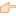 14.05.2020Общая физическая подготовка (1 час) ) Разминка. Комплекс упражнений -2. Растяжка (ЗаминкаТеоретическая подготовка (1час)  https://lockdownorienteering.com/world-orienteering-d..
#ориентирование #спортивныйлабиринт15.05.2020Общая физическая подготовка (1 час) Разминка. Комплекс упражнений -3. Растяжка (ЗаминкаТеоретическая подготовка (1час)  https://lockdownorienteering.com/world-orienteering-d..
#ориентирование #спортивныйлабиринт16.05.2020Общая физическая подготовка (1 час) Разминка. Комплекс упражнений -1. Растяжка (ЗаминкаТеоретическая подготовка (1час) ) )  https://lockdownorienteering.com/world-orienteering-d..
#ориентирование #спортивныйлабиринт19.05.2020Общая физическая подготовка (1 час)Разминка. Комплекс упражнений -2. Растяжка (Заминка).Теоретическая подготовка (1час) ) Тесты 29-32. ) Спортивное ориентирование Навсегда  Формы рельефа21.05.2020Общая физическая подготовка (1 час) ) Разминка. Комплекс упражнений -3. Растяжка (ЗаминкаТеоретическая подготовка (1час) Спортивное ориентирование НавсегдаУсловные знаки. Линейные ориентиры.23.05.2020Общая физическая подготовка (1 час) Разминка. Комплекс упражнений -3. Растяжка (ЗаминкаТеоретическая подготовка (1час) Спортивное ориентирование Навсегда Условные знаки. Точечные ориентиры.26.05.2020Общая физическая подготовка (1 час) Разминка. Комплекс упражнений -1. Растяжка (ЗаминкаТеоретическая подготовка (1час) Викторина по Республике Марий Эл https://infourok.ru/viktorina-respublika-mariy-el-1165764.html28.05.2020Общая физическая подготовка (1 час)Разминка. Комплекс упражнений -2. Растяжка (Заминка).Теоретическая подготовка (1час)  Мастерим народную куклу-оберег Подорожницаhttps://www.livemaster.ru/topic/3356598-masterclass-masterim-narodnuyu-kuklu-obereg-podorozhnitsa30.05.2020Общая физическая подготовка (1 час)  Разминка. Комплекс упражнений -3. Растяжка (ЗаминкаТеоретическая подготовка (1час) Мосты города Йошкар-Олаhttp://i-ola-museum.ru/clauses/vystavki-i-ekspozitsii/virtualnye-vystavki/mosty-obedinyayuschie-nas/План самостоятельной работы обучающихсяСпортивное ориентированиеУТГ, 9 часов в неделюТренера-преподавателя Дубининой Г.В.14.04.2020 г.Общая физическая подготовка (1 час):Разминка беговая 10 минут по комнате + упражнения для мышц плечевого пояса. gibkoetelo.ru›exercises/65…dlya…plechevogo-poyasa Упр.10-11-19 3подходаТеоретическая подготовка (2 часа):Тесты1-4. Правила по спортивному ориентированию http://frs24.ru/st/pravila-sportivnoe-orientirovanie/https://mylektsii.ru/1-30157.html16.04.2020 г.Общая физическая подготовка (1 час):Разминка беговая 10 минут по комнате  + 10 силовых упражнений на ноги.https://lifehacker.ru/silovye-uprazhneniya-dlya-begunov/Теоретическая подготовка (2 часа):Тесты 5-8. Дистанция по выбору 15КП https://o-smolensk.ru/2017/05/18/ 18.04.2020 г.Общая физическая подготовка (1 час):Разминка беговая 20 минут по комнате + упражнения для мышц плечевого пояса.https://tennis74.ru/articles/web/shoulder-girdle.phpТеоретическая подготовка (2 часа):Тесты 9-12. . Дистанция по выбору 13КП https://o-smolensk.ru/2017/05/18/ 21.04.2020Общая физическая подготовка (1 час)Разминка. Комплекс упражнений I . Растяжка (Заминка).https://fortunaa.okis.ru/uprazhnenij-dlja-detej-8-12-let.htmlТеоретическая подготовка (2часа)Тесты 13-16Игра на развитие памятиbestreferat.ru Пройти 1-50 2 раза23.04.2020Общая физическая подготовка (1 час)Разминка. Комплекс упражнений II. Растяжка (Заминка).https://fortunaa.okis.ru/uprazhnenij-dlja-detej-8-12-let.htmlТеоретическая подготовка (2часа)Тесты 17-20. bestreferat.ru Пройти 1-50 2 раза25.04.2020Общая физическая подготовка (1 час)Разминка. Комплекс упражнений III. Растяжка (Заминка).Теоретическая подготовка (2часа)Тесты 21-24. Красная книга РМЭhttps://b-kokshaga.ru/media/26.04.2020Общая физическая подготовка (1 час)Разминка. Комплекс упражнений-1. Растяжка (Заминка).Теоретическая подготовка (1час)Игра спортивное ориентирование. Пройти все дистанции 2 карты на сложном уровне.https://play.google.com/store/apps/details?id=com.lightsoft.goorient30.04.2020Общая физическая подготовка (1 час) Разминка. Комплекс упражнений-2. Растяжка (Заминка).Теоретическая подготовка (1час)Онлайн-соревнование по трейл-ориентированию. Разбор ошибок.https://fcdtk.ru/news-item/1587031153829-orientirovshiki-vyyavili-silnejshih-v-onlajne05.05.2020Общая физическая подготовка (1 час) Разминка. Комплекс упражнений-3. Растяжка (Заминка).Теоретическая подготовка (1час) Тесты 25-28. Марийский фольклор. БОГАТЫРИ ЗЕМЛИ МАРИЙСКОЙhttps://vkm.mari-el.muzkult.ru/bogatyry_zemli_mariiskoi7.05.2020Общая физическая подготовка (1 час) Разминка. Комплекс упражнений-1. Растяжка (Заминка).Теоретическая подготовка (1час) Тесты 29-32. Ядовитые растения Марий Элhttps://infourok.ru/prezentaciya-po-bzhd-yadovitie-rasteniya-3646232.html8.05.2020Общая физическая подготовка (1 час)Разминка. Комплекс упражнений III. Растяжка (Заминка).Теоретическая подготовка (2часа)Тесты 33-36. 12.05.2020Общая физическая подготовка (1 час)Разминка. Комплекс упражнений-1. Растяжка (Заминка).Теоретическая подготовка (1час)Игра спортивное ориентирование. Пройти все дистанции 2 карты на сложном уровне.https://play.google.com/store/apps/details?id=com.lightsoft.goorient С13.05.2020 зарегистрироваться и принять участие в соревнованиях
 https://lockdownorienteering.com/world-orienteering-d..
#ориентирование #спортивныйлабиринт14.05.2020Общая физическая подготовка (1 час) Разминка. Комплекс упражнений-2. Растяжка (Заминка).Теоретическая подготовка (1час)Онлайн-соревнование по трейл-ориентированию. Разбор ошибок.https://fcdtk.ru/news-item/1587031153829-orientirovshiki-vyyavili-silnejshih-v-onlajne https://lockdownorienteering.com/world-orienteering-d..
#ориентирование #спортивныйлабиринт15.05.2020Общая физическая подготовка (1 час) Разминка. Комплекс упражнений-3. Растяжка (Заминка).Теоретическая подготовка (1час)  https://lockdownorienteering.com/world-orienteering-d..
#ориентирование #спортивныйлабиринт16.05.2020Общая физическая подготовка (1 час) Разминка. Комплекс упражнений-1. Растяжка (Заминка).Теоретическая подготовка (1час)  https://lockdownorienteering.com/world-orienteering-d..
#ориентирование #спортивныйлабиринт19.05.2020Общая физическая подготовка (1 час) Разминка. Комплекс упражнений-2. Растяжка (Заминка).Теоретическая подготовка (1час) Тесты 36-3921.05.2020Общая физическая подготовка (1 час)Разминка. Комплекс упражнений III. Растяжка (Заминка).Теоретическая подготовка (2часа)Тесты 40-43 23.05.2020Общая физическая подготовка (1 час)Разминка. Комплекс упражнений-1. Растяжка (Заминка).Теоретическая подготовка (1час)Игра спортивное ориентирование. Пройти все дистанции 2 карты на сложном уровне.https://play.google.com/store/apps/details?id=com.lightsoft.goorient 24.05.2020Общая физическая подготовка (1 час) Разминка. Комплекс упражнений-2. Растяжка (Заминка).Теоретическая подготовка (1час) Спортивное ориентирование НавсегдаТест с фрагментами карт26.05.2020Общая физическая подготовка (1 час) Разминка. Комплекс упражнений-3. Растяжка (Заминка).Теоретическая подготовка (1час) ) Спортивное ориентирование НавсегдаТест Рельефная ситуация28.05.2020Общая физическая подготовка (1 час) Разминка. Комплекс упражнений-1. Растяжка (Заминка).Теоретическая подготовка (1час) ) Спортивное ориентирование Навсегда КП по фотографии30.05.2020Общая физическая подготовка (1 час) Разминка. Комплекс упражнений-1. Растяжка (Заминка).Теоретическая подготовка (1час) ) Спортивное ориентирование Навсегда Легенда КП: верно или неверно?№Исходное положениеОписаниеДозировкаМетодическиеуказания1Руки на поясе, ноги наПоворот головы вправо-влево, вперед-8-10 разСпина прямаяширине плечназад2Руки на поясе, ноги наКруговые вращения головы в левую8-10 разСпина прямаяширине плечсторону, в правую сторону3Руки на плечи, ноги наВращения руками вперед-назадпо 8 разСпина прямаяширине плеч4Правая рука вверху,Рывки руками со сменой положения рукпо 6-7 разРуки прямые,левая – внизу, ноги наспина прямаяширине плеч5Руки в стороны, ноги наВращение рук в кистевом, локтевом и8 разРуки прямые,ширине плечплечевом суставеспина прямая6Руки на поясе, ноги наНаклоны туловища влево-вправо, вперед-8-10 разСпина прямаяширине плечназад7Руки на поясе, ноги ширеНаклоны к правой ноге, посередине, к7-8 разНоги прямыеплечлевой ноге8Руки на поясе, ноги наДвойные повороты туловища влево-7-8 разСпина прямаяширине плечвправо9Ноги на ширине плеч,Поднимание правой ноги к левой руке,10-12 разНоги и спинаруки вытянуты вперед налевой ноги к правой рукепрямыеуровне груди10Ноги на ширине плеч,Приседания с вытягиванием рук вперед30 разСпина прямаяруги на поясе11Стоя на четверенькахПоочередное поднимание ног спо 15 разСпина прямаяодновременным вытягиванием12Сидя на полу, ноги ширеТянуться к правой ноге, посередине, к15 разНоги прямыеплечлевой ноге13Сидя на полу, ногиПоднимание рук в стороны, вверх вперед20 разСпина прямаявместе, руки на поясе14Упор сзади, ноги вместеПоднимание обеих ног на 5 сек. под16 разНоги прямыеуглом 45015Лежа на спине, ногиПоднимание корпуса20 разСпина прямаясогнуты, руки за голову16Лежа на животе, ногиОдновременно поднимание рук и ног с15 разНоги и рукивместе, руки вытянутызадержанием на 5 сек.прямыеперед собой17Лежа на правом боку,Поднимание левой ноги15 разнога прямаяправая рука под головой18Лежа на левом боку,Поднимание правой ноги15 разнога прямаялевая рука под головойПоднимание ног на 90 019Лежа на спинеПоднимание ног на 90 030 разноги прямые20Лежа на спине, рукиПоднимание правой руки и левой ноги,15 разНоги и рукивдоль туловища, ногилевой руки и правой ногипрямыевместе